History Long Term Plan 2023 / 2024 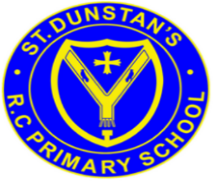 History Long Term Plan 2024 / 2025AUTUMN 1AUTUMN 2SPRING 1SPRING 2SUMMER 1SUMMER 1SUMMER 2EYFSYear 1/2 Gunpowder Plot / Guy FawkesGreat Fire of London Changes within living memory - clothes Year 3/4 Changes in Britain from Stone Age to Iron Age Walter Tull Manchester Evacuees Year 5/6 BeninManchester & the Industrial Revolution The Monarchy AUTUMN 1AUTUMN 2SPRING 1SPRING 2SUMMER 1SUMMER 1SUMMER 2EYFSYear 1/2 Changes within living memory - toys Significant People - Neil Armstrong, Mae Jemison, Bernard Harris Jr, Tim PeakeJohn Alcock and the history of flight John Alcock and the history of flight Year 3/4 Roman Impact on Britain British Settlement by Anglo Saxons & Scots Viking Settlement of Britain Viking Settlement of Britain Year 5/6 Ancient Greek influence Ancient Egypt and religion The Battle of Britain The Battle of Britain 